Администрация (исполнительно-распорядительный орган) муниципального района «Ферзиковский район»Калужской областиПОСТАНОВЛЕНИЕ от 1 декабря 2021 года                                                                                              № 632п. Ферзиково  В соответствии с Постановлением администрации (исполнительно-распорядительного) органа муниципального района «Ферзиковский район» от 19 октября 2020 года №480 «Об утверждении Положения о порядке предоставления субсидий из бюджета муниципального района «Ферзиковский район» субъектам малого и среднего предпринимательства в рамках реализации муниципальной программы «Развитие малого и среднего предпринимательства на территории муниципального района «Ферзиковский район», а так же в связи с кадровыми изменениями, администрация (исполнительно-распорядительный орган) муниципального района «Ферзиковский район» ПОСТАНОВЛЯЕТ:1. Внести в Постановление администрации (исполнительно-распорядительного органа) муниципального района «Ферзиковский район» от 03 ноября 2020 года №517 «Об утверждении Положения о порядке работы комиссии по рассмотрению заявок на предоставление субсидий из бюджета муниципального района «Ферзиковский район» субъектам малого и среднего предпринимательства в рамках реализации муниципальной программы «Развитие малого и среднего предпринимательства на территории муниципального района «Ферзиковский район» (далее по тексту-Постановление от 30 ноября 2020 года №517) следующие изменения:           1.1. Приложение №2 «Состав комиссии по рассмотрению заявок на предоставление субсидий из бюджета муниципального района «Ферзиковский район» субъектам малого и среднего предпринимательства в рамках реализации муниципальной программы «Развитие малого и среднего предпринимательства на территории муниципального района «Ферзиковский район» к Постановлению от 30 ноября 2020 года №517 изложить в новой редакции (Приложение).                 2. Настоящее Постановление вступает в силу со дня его подписания.Глава администрациимуниципального района«Ферзиковский район»                                                     А.С. ВолковПриложение к Постановлению администрации (исполнительно-распорядительного органа)муниципального района «Ферзиковский район»от «01» декабря 2021 года № 632«Приложение №2к Постановлению администрации(исполнительно-распорядительного органа) муниципального района «Ферзиковский район»от 03 ноября 2020 года №517Состав комиссиипо рассмотрению заявок на предоставление субсидий из бюджета муниципального района «Ферзиковский район» субъектам малого и среднего предпринимательства в рамках реализации муниципальной программы «Развитие малого и среднего предпринимательства на территории муниципального района «Ферзиковский район»О внесении изменений в Постановление администрации (исполнительно-распорядительного органа) муниципального района «Ферзиковский район» от 03 ноября 2020 года №517 «Об утверждении Положения о порядке работы комиссии по рассмотрению заявок на предоставление субсидий из бюджета муниципального района «Ферзиковский район» субъектам малого и среднего предпринимательства в рамках реализации муниципальной программы «Развитие малого и среднего предпринимательства на территории муниципального района «Ферзиковский район»Фокина Татьяна Валерьевна-заместитель заведующего Отделом архитектуры, градостроительства, экономики, имущественных и земельных отношений  администрации (исполнительно-распорядительного органа) муниципального района «Ферзиковский район», председатель комиссии;ДавыдоваНаталья Владимировна-начальник отдела экономического развития Отдела архитектуры, градостроительства, экономики, имущественных и земельных отношений  администрации (исполнительно – распорядительного органа) муниципального района «Ферзиковский район», заместитель председателя комиссия;ФединаНаталья Алексеевна-ведущий эксперт Отдела архитектуры, градостроительства, экономики, имущественных и земельных отношений администрации (исполнительно – распорядительного органа) муниципального района «Ферзиковский район», секретарь комиссии;Члены комиссии:ГусароваЕлена Павловна-заместитель заведующего Отделом архитектуры, градостроительства, экономики, имущественных и земельных отношений  администрации (исполнительно-распорядительного органа) муниципального района «Ферзиковский район»;ФетисоваЛюдмила  Викторовна-заведующий отделом финансов администрации (исполнительно – распорядительного органа) муниципального района «Ферзиковский район».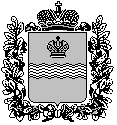 